Humanenergetik            Herzensmensch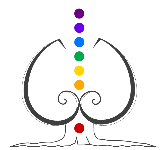 Strobl AlexandraSchwaigerberg 6, 6363 WestendorfTel.: 0650 88 58 385Einwilligung zur Nutzung von FotoaufnahmenName, Vorname (Mutter und Vater) _________________________________________________Anschrift _______________________________________________________________________Geb. Datum(Mutter/Vater)  ____________________      Geb. Datum (Kind) _________________Name, Vorname (Kind) ___________________________________________________________Der Unterzeichner erklärt sein Einverständnis mit der (unentgeltlichen) Verwendung der fotografischen Aufnahmen seiner Person für die folgenden beschriebenen Zwecke:Veröffentlichung im Internet bzw. meiner Homepage zur dekorativen Ausgestaltung der Webpräsenz, WerbungNotizen:  ____________________________________________________Eine Verwendung der fotografischen Aufnahmen für andere, als die beschriebenen Zwecke, oder ein Inverkehrbringen durch Überlassung der Aufnahmen an Dritte ist unzulässig.Diese Einwilligung ist freiwillig. Wird sie nicht erteilt, entstehen keine Nachteile. Diese Einwilligung kann jederzeit mit Wirkung für die Zukunft widerrufen werden.Ort, Datum:								Unterschrift:---------------------------------------------------------------------------------------------------------Energetische Arbeit mit Kindern in der Natur.Energetischer Zustand: _____________________________________________________________Notizen: _________________________________________________________________________